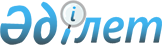 Об утверждении изменений и дополнений в Правила организации и проведения аукционов и конкурсов коммерческих предложений по продаже имущества ликвидируемых банков в Республике Казахстан, утвержденные постановлением Правления Национального Банка Республики Казахстан от 21 апреля 2000 года N 142
					
			Утративший силу
			
			
		
					Постановление Правления Национального Банка Республики Казахстан от 31 марта 2001 года N 82 Зарегистрирован в Министерстве юстиции Республики Казахстан 17 мая 2001 года за N 1502.  Утратило силу - постановлением Правления Агентства Республики Казахстан по регулированию и надзору финансового рынка и финансовых организаций от 25 февраля 2006 года N 40



      


Сноска. Постановление утратило силу - постановлением Правления Агентства Республики Казахстан по регулированию и надзору финансового рынка и финансовых организаций от 25 февраля 2006 года 


 N 40 


.



      В целях совершенствования нормативной правовой базы, регулирующей страховую и банковскую деятельность, Правление Национального Банка Республики Казахстан постановляет: 



      1. Утвердить прилагаемые изменения и дополнения в Правила организации и проведения аукционов и конкурсов коммерческих предложений по продаже имущества ликвидируемых банков в Республике Казахстан, утвержденные 
 постановлением 
 Правления Национального Банка Республики Казахстан от 21 апреля 2000 года N 142, и ввести их и настоящее постановление в действие по истечении четырнадцати дней со дня их государственной регистрации в Министерстве юстиции Республики Казахстан. 



      2. Управлению контроля за ликвидационным процессом банков (Бадырленова Ж.Р.): 



      1) совместно с Юридическим департаментом (Шарипов С.Б.) принять меры к государственной регистрации в Министерстве юстиции Республики Казахстан настоящего постановления и изменений и дополнений в Правила организации и проведения аукционов и конкурсов коммерческих предложений по продаже имущества ликвидируемых банков в Республике Казахстан; 



      2) в десятидневный срок со дня государственной регистрации в Министерстве юстиции Республики Казахстан довести настоящее постановление и изменения и дополнения в Правила организации и проведения аукционов и конкурсов коммерческих предложений по продаже имущества ликвидируемых банков в Республике Казахстан до сведения территориальных филиалов Национального Банка Республики Казахстан. 



      3. Территориальным филиалам Национального Банка Республики Казахстан в срок не более четырех дней со дня получения от Управления контроля за ликвидационным процессом банков Национального Банка Республики Казахстан довести настоящее постановление, а также изменения и дополнения в Правила организации и проведения аукционов и конкурсов коммерческих предложений по продаже имущества ликвидируемых банков в Республике Казахстан до сведения ликвидационных комиссий банков и страховых (перестраховочных) организаций, ликвидируемых в принудительном и добровольном порядке. 



      4. Контроль за исполнением настоящего постановления возложить на заместителя Председателя Национального Банка Республики Казахстан Колпакова К.А. 




      Председатель




      Национального Банка





                                       Утверждены



                                       постановлением Правления



                                       Национального Банка



                                       Республики Казахстан



                                       от 31 марта 2001 г. N 82




 



                           Изменения и дополнения 



                    в Правила организации и проведения 



          аукционов и конкурсов коммерческих предложений по продаже 



            имущества ликвидируемых банков в Республике Казахстан, 



          утвержденные постановлением Правления Национального Банка 



              Республики Казахстан от 21 апреля 2000 года N 142 




 



      Внести в Правила организации и проведения аукционов и конкурсов коммерческих предложений по продаже имущества ликвидируемых банков в Республике Казахстан, утвержденные  
 постановлением 
Правления Национального Банка Республики Казахстан от 21 апреля 2000 года N 142, следующие изменения и дополнения: 



      1. Заголовок Правил изложить в следующей редакции: 



      "Правила организации и проведения аукционов и конкурсов коммерческих предложений по продаже имущества ликвидируемых банков и страховых (перестраховочных) организаций в Республике Казахстан". 



      2. Преамбулу изложить в следующей редакции: 



      "Правила организации и проведения аукционов и конкурсов коммерческих предложений по продаже имущества ликвидируемых банков и страховых (перестраховочных) организаций в Республике Казахстан (далее - Правила) разработаны во исполнение Законов Республики Казахстан 
 "О Национальном Банке 
 Республики Казахстан", 
 "О банках и банковской 
 деятельности в Республике Казахстан", 
 "О страховой деятельности 
", и определяют порядок продажи имущества банков и страховых (перестраховочных) организаций, ликвидируемых в принудительном и добровольном порядке.". 



      3. Пункт 1 изложить в следующей редакции: 



      "1. Настоящие Правила устанавливают порядок организации и проведения торгов - аукционов и конкурсов коммерческих предложений по продаже имущества банков, страховых (перестраховочных) организаций, ликвидируемых в принудительном и добровольном порядке (далее - ликвидируемые банки, страховые организации), права и обязанности участников аукционов и конкурсов коммерческих предложений по продаже имущества ликвидируемых банков, страховых организаций в случае недостаточности денег у ликвидируемых банков, страховых организаций.". 



      4. С пункта 2 по всему тексту Правил после слов "банков", "банка" дополнить словами "страховых организаций", "страховой организации".



      5. Второе предложение части первой пункта 2 исключить.



      6. В пунктах 4, 7 слова "привлеченных экспертов" заменить словами "оценщика, имеющего лицензию на осуществление оценочной деятельности".



      7. Второе предложение части первой пункта 12 исключить.


      Председатель




      Национального Банка


					© 2012. РГП на ПХВ «Институт законодательства и правовой информации Республики Казахстан» Министерства юстиции Республики Казахстан
				